									CCUSA Magyarország Kft.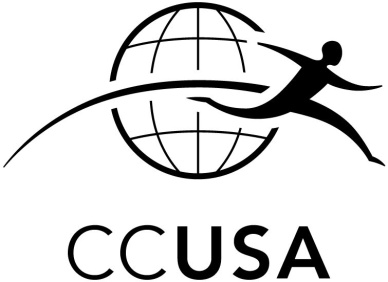 										Rákóczi út 8/b III/8												1072 													Hungar	y													Ph/Fax: 36 (1) 244-7941								E-mail: Hungary@CCUSA.hu
									Website: www.CCUSA.huServing  Since 1990!Lovasokat és lovas-oktatókat keresünk nyári munkára!Tisztel Lovasszakosztály Vezető, Tisztelt Uram!A CCUSA nevű szervezet gyakorlott lovasokat és okatókat keres, azon célból, hogy lovaglást, vaultingot és más sportokat oktassanak nyári gyerektáborokban az Amerikai Egyesült Államokban.Szervezetünk 1986 óta több mint 1000 amerikai gyerektáborral dolgozik együtt, és több mint 100.000 jelentkezőt jutatott ki világszerte az Egyesült Államokba. A tábori elhelyezésen felül, biztositást kötünk a jelentkezőinkre, budapesti orientációt tartunk a kiutazás elött, retúr repjegyet biztositunk Magyarország és az  között és segitséget nyújtunk a J1-es vizum kitöltésében és megigénylésében.  gyerekfelügyelő számára a tábori munkaideje alatt, háromszori étkezést és szállást biztositunk, és zsebpénzt, amely meghatározott időre (9 hét) 1000$.Egy átlagos programot pár szóban (angolul) bemutatunk, szeretnénk hangúlyozni, hogy ezekben a táborokban általában nem a profi oktatáson van a hangsúly. Mivel az amerikai gyerektáborok többségében a lovaglást még nem mint versenysportot ismerik, inkább az alapismeretek átadása a fő cél és a játékos szemlélet. The Riding Program – varies in every camp, but normally has the following outlines: 2-3 instructors / group of 8-10 children (aged 8-16), Safety is first! All children and you must wear helmets, boots and long pants.consists of 4-5 classes a day, 4-5 days a week (besides teaching riding lessons you will be scheduled to participate/help in other daily programs) program is normally based on Western saddle, English technique is a plus!beginner program starts with general education about horsemanship (getting to know the horse)concentrates on teaching from beginner level up through intermediate and advanced levelsaddle, bridletrot, canter, gallopdressage, show jumping, cross countryVaulting (gymnastic tricks on horses) is often part of the Riding program.some fun  teambuilding, races and relay games - The program is usually non-competitive, fun-oriented and NOT trying to train professional Olympic Champion riders (although some of the campers may be more experienced, even coming to camp with their own horse!)Although this is not going to be the main part of your job, your duties will also include some tacking, feeding and cleaning the horses (stable work) on a daily or weekly schedule.You would be teaching in covered arenas and uncovered riding rings. Occasionally you maybe will be asked to lead trail rides and overnight rides (campouts).Az ideális jelentkező:		Minimum egyéves lovas sportmúlttal rendelkezik (versenyzői , illetve edzői tapasztalat további előnyt jelenthet)19-29 év életkorú, a felső korhatár flexibilis (ugyanakkor vízumfeltételek miatt lehetőleg egyetemista, főiskolás diákok, vagy főállású oktatók, edzők jelentkezését várjuk)szeret gyerekekkel és természetes közegben dolgozniráér június 8 - augusztus vége közöttjól beszél angolul (a programra való felvétel feltétele egy személyes interjú – angol nyelven).Kérem, ha ismer olyan versenyzőt, vagy fiatal edzőt, aki szeretne nyelvet gyakorolni, megbízható, lelkes képviselője lenne hazánknak és a magyar lovassportnak külföldön (és megfelel a fenti feltételeknek), kérem jelentkezés céljából látogassák meg a weboldalunkat, www.ccusa.hu. A mellékelt plakátot, kérem tegye ki a sportklub hirdetményei közé. Bármilyen kérdés esetén pedig vegye fel a kapcsolatot velem (tel:06-1 –2447941 vagy email miklosr@ccusa.hu) örömmel adok további információkat a programról. Segítségét előre is köszönöm.A korán jelentkezőknek kedvezmény jár a jelentkezési díjból – jelentkezni most ajánlott, amíg a kedvezmény él!!!Sportbaráti Üdvözlettel:Rasovszky Miklós (Camp Counselors USA Program Koordinátor) és a CCUSA Magyarország Csapat	Fővárosi Munkaügyi Központ engedély szám: 46537-4/2004-0100-319